HUTOMO RAHADIANT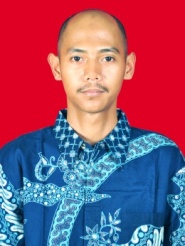 Jalan Gajah Mada Blok B6 No. 1 Cimanggu Permai, Bogor, West Java, Indonesia – 16164+62 812 8317 2888 / hrahadiant@gmail.comWork ExperienceSystem Engineer (Asset Management Group)April 2014 – February 2016 | PT Petrosea Tbk, Jakarta Head Office, IndonesiaResponsible to continuous improvement existing all system related to Asset Management Operation in order to put in place the system which is efficient and effectiveRecommended for improvement of system related to Asset Management Operation with regard to Petrosea future business projectionIntegrated all system related to Asset Management Operation as centralized systemRecommended system selection that suitable and effective for supporting Asset Management OperationResponsible as SAP PM Module Team Member (Implementation a new system, collect, provide data migration and template for SAP System)Responsible to maintain SAP PM Module as Master Data Admin, maintain and improvement asset management portal, and support site planner and administratorResponsible to design report with SAP and AMT (Asset Management Tools) which is related with requirement management needsResponsible to testing report and application for Asset Management Group who made by ERP/ICT Support before publish to End UserResponsible to maintain AMT master data. Backup, Import new data from SAP, and Quality data checkingResponsible to develop/review guidelines, work instruction and procedures for Asset  MaintenanceData Analyst (Plant Department)January 2012 – April 2014 | PT Thiess Contractors Indonesia, Sangatta, East Borneo, IndonesiaDo prognostic analyst (trending analyst) from download data and combined with SOS and component life by generating recommendations for investigation or pre-failure maintenance.Follow up pre-failure recommendations and investigation/backlog aging to the Fleet Supt. and Spv.Provide equipment health intelligence to the maintenance planner, Fleet Supt to determine optimal repair / change out intervals or shutdown in the short to medium terms.Provide post-failure supporting data and recommendation from download event history to reveal contributing factors or root cause events. Support external warranty in providing data support and give brief explanation on each finding that we get.Provide equipment health intelligence to the mining department by means of download data, accident investigation, application of FPO/ASA and annual PDR data support.Work together with OEMs to gain best practice on pre-failure maintenance and application/operation.Designing, implementing, managing, and maintaining databases for Condition Monitoring Heavy Equipment Health System.Develop, maintain, testing and support Front and Back End Web Application for Condition Monitoring Heavy Equipment Health and Automatic Reporting System.Designing, maintain, testing and support Live Board Monitoring System, for monitoring Mechanical Availability, Schedule Maintenance, MTBS, Plant Down Time (Open Status), DMG & SOS Outstanding Work Order, Pareto Weekly Report.Designing, maintain, testing and support Registration Tools, Drawing, Vessel Pressure, Stand, Lifting Tools System based on web for monitoring and registering tools, drawing, vessel pressure, stand, lifting tools in Plant Planning and Engineering Group.Designing, maintain, testing and support Maintenance Commander (Outstanding Work Order, Direct Charge, Defects, Next Service, and Warranty per Unit in Plant Planning and Engineering Group.IT Engineer (ICT Department)July 2010 – December 2011 | PT Antam Tbk - Unit Geomin, Jakarta, IndonesiaDevelop and Design Data Mining based on Desktop Application for support Geologist on site with scripting in Ms. Access and VBADevelop and Design E-Library and Front End Web Application with scripting in PHP and MySQLHelpdesk (Configure/Repair Printer, Configure/Repair hardware/software Computer/Laptop, Configure Network Configuration, Configure new Computer/Laptop, Installing program, Manage Software Disc and License, Monitoring CCTV)Installing and Configuring new server and network in Nickel Project site (Buli, Halmahera Timur, Indonesia)Installing and Configuring new wireless network in Gold Project site (Papandayan, Garut, Indonesia)Internship ProgrammerSeptember 2009 – January 2010 | Ministry of Foreign Affairs, Republic of Indonesia, JakartaDevelop and Design Forum based on web like PHPbb with scripting in PHP and MySQLInternship ProgrammerMay 2009 – June 2009 | Ministry of Forestry, Republic of Indonesia, JakartaDevelop and Design Meeting Scheduling System with scripting in PHP and MySQLFreelance Web Programmer2015 | Ambrosia by Tary Riansyah, Bogor (http://www.ambrosiapie.com)Ordering System Online based on web apps with PHP, Javascript, jQuery, and MySQL2008 | PT Satria Marga Karya Persada, JakartaData Warehousing with scripting in PHP and MySQL2007 | SMUN 2 (Senior High School), BogorForum Alumni based on web powered by PHPbbProject ExperienceE-Library at AntamDevelop and Design E-Library and Front End Web Application with scripting in PHP and MySQLData Logging at AntamDevelop and Design Data Mining based on Desktop Application for support Geologist on site with scripting in Ms. Access and VBACondition Monitoring Management System at Thiess Contractors IndonesiaDevelop Database Application System for Condition Monitoring Machine Health based on web with PHP, jQuery and MySQL. Such as VIMS (Caterpillar Software), ET (Caterpillar Software), MIC (Hitachi Software), SOS Monitoring System. Each application has been integrated with each other in this system.Notification Health Check Report at PetroseaDesign and Build Notification Health Check System in Microsoft Excel with VBA and SAP Query (SQ02). For checking data quality of notification on SAP PM Module.Design and Build Notification Health Check System in SAP with SAP Query for feeding data to Notification Health Check in Microsoft Excel and SAP Query (SQ02).Daily Equipment Status Report at PetroseaCreate Functional Design of Daily Equipment Status Report in SAP for viewing equipment activity in selected date.Design and Build Daily Equipment Status with Breakdown Hour, Downtime, and Stoppage per Equipment in Microsoft Excel with VBA.Packaging, Promotion Flyer, Label Tag, Address Information, Menu at AmbrosiaDesign and Build Concept with Adobe Illustrator and Adobe Photoshop.Service After Plant Maintenance Service (PM Service)Design and Build Service After Plant Maintenance Service in Microsoft Excel with VBA, get different hours after PM Service for calculating Mean Time Between PM Service.Web Development for Ambrosia (http://www.ambrosiapie.com)Design and Build Ordering System Online based on web apps with PHP, jQuery, Javascript and MySQL.Organizational Experience2008 – 2009 Member of IndoNikon, Group of Photography, Indonesia2009 – 2010 Leader of Lumiere, Group of Photography, Indonesia2014 Member of INSPIRE Project at  PT Petrosea Tbk, Indika Energy, Indonesia2014 Member of AMT Implementation at PT Petrosea Tbk, iSolutions, IndonesiaEducational BackgroundAugust 2006 – February 2010 Bachelor in Computer Science (concentration in Database Technology)Bina Nusantara University, Jakarta, Indonesia | GPA : 3,08 of 4,00Non Formal Education2008 – 2009 Cisco Certified Network Associate Program, Binus Center, Jakarta2008 Dynamic Web Programming with PHP, Binus Center, Jakarta2008 Wireless Security Cisco Networking Academy Program, Binus University, Jakarta2008 Web Designer Course, Binus Center, Jakarta2009 Digital Photography for Hobbies, Upperture Photography Workshop, Jakarta2012 JDEdwards Training & Assessment, Thiess Contractors Indonesia2013 Diagnose & Rectify Braking System, Thiess Contractors Indonesia2013 Microsoft Office Excel Advance Level, Thiess Contractors Indonesia2014 Light Vehicle Driver’s License (KIMPER LV), Kaltim Prima Coal2014 Radio Communication, Thiess Contractors Indonesia2014 Peraturan Lalu Lintas Tambang & Lalu Lintas Umum, Thiess Contractors Indonesia2014 SAP PM Module (Master Data, Planning Master Data and Preventive Maintenance Scheduling, Notification Work Request, Work Management, Refurbishment & Core Deposit, and Warranty Claim), PT Petrosea Tbk2014 SAP PP Module (Production Master Data), PT Petrosea Tbk2014 SAP MM Module (Request for Reservation and Purchase Requisition), PT Petrosea Tbk2014 AMT Implementation; AMT Report Design; AMT Configuration, PT Petrosea TbkSkillsTechnicalMySQL, Microsoft SQL Server, Microsoft Access, PHP, Visual Basic for Application, C++, JavaScript, jQuery, HTML, CSS, Adobe Photoshop, Adobe Illustrator, Corel Draw, Adobe Flash, VIMS, ET, VHMS, infoMine, SIS, Data Tambang, OCDC, MIMIR, Microsoft Office, Windows, OSX, JDEdwards 9.1, Ellipse, SAP, SAP Infoset Query, InforEAM, Visio, AMT (Asset Management Tools), SAP GUI Scripting, SharePointNon TechnicalAnalysis, Reporting, Plant/Asset, Heavy Equipment, Safety, Leadership, Multiple Work Cultures, English, Indonesian, Gold, Nickel, Coal, Communication, Document Control, 2D Drawing, Fast Learning, Work Relation, Negotiation, Improvement, Database, Programming, Data Collecting, Data Management, Data MigrationHobbiesSwimming. Badminton, Basketball